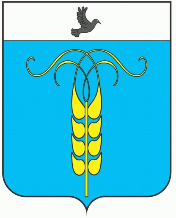 РЕШЕНИЕСОВЕТА ГРАЧЕВСКОГО МУНИЦИПАЛЬНОГО ОКРУГАСТАВРОПОЛЬСКОГО КРАЯ19 октября 2021 года                           с. Грачевка                                        № 115Об исполнении бюджета муниципального образования села Тугулук Грачевского района Ставропольского края за 2020 годСовет Грачевского муниципального округа Ставропольского краяРЕШИЛ:         	1.Утвердить отчет об исполнении бюджета села Тугулук (далее – местный бюджет) за 2020 год:-  по доходам в сумме 31320513,15 рублей;- по расходам в сумме 32003428,09 рублей  с превышением расходов над доходами (дефицит местного бюджета) в сумме 682914,94  рублей.Со следующими показателями:- Доходы местного бюджета по кодам классификации доходов бюджетов согласно приложению 1 к настоящему решению;- Расходов местного бюджета по ведомственной структуре расходов местного бюджета согласно приложению 2 к настоящему решению;- Расходов местного бюджета по разделам и подразделам классификации расходов бюджетов согласно приложению 3 к настоящему решению;- Источников финансирования дефицита местного бюджета по кодам классификации источников финансирования дефицитов бюджетов согласно приложению 4 к настоящему решению;- Численности муниципальных служащих муниципального образования и работников муниципальных учреждений муниципального образования села Тугулук и фактических расходов на оплату их труда согласно приложения 5 к настоящему решению.          2.Настоящее решение вступает в силу со дня его принятия и подлежит обнародованию.Председатель Совета Грачевскогомуниципального округаСтавропольского края                                                                     С.Ф. Сотников	Глава Грачевского муниципального округаСтавропольского края                                                                   С.Л. Филичкин